Úterý 7. 4. 2020Soutěž ve 13.00 na vzory podstatných jmen a násobilku.M: 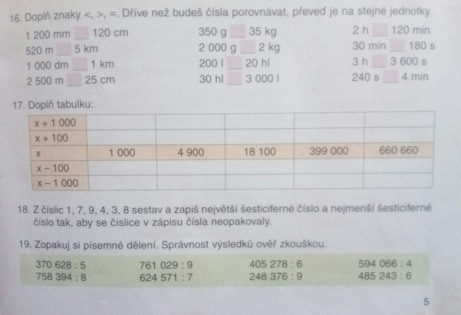 ČJ: 102/8a: Přepiš do čísla množného pouze slova v závorce, a to v náležitém tvaru. Za každé upravené slovo dej do závorky vzor. Např.: kamarádi (pán), topoly (hrad). Nemusíš psát celé věty!VL:  Doplň slova z nabídky (viz on-line sešit): Máš čas do pátku do 18.00! Sv. Anežka česká, Bořivoj, Břetislav, husité, Jan Žižka, Jan Hus, Karel IV., Keltové, Kosmas, Konstantin a Metoděj, Jiří z Poděbrad, Libuše, Velkomoravská říše, Oldřich, Otakar I., Otakar II., praotec Čech, Slavníkovci, Sámo, sv. Václav, Václav II., Václav III., Zikmund LucemburskýNejstarší známý národ na našem území byli…………..Poté asi před 1 500 lety (5. století našeho letopočtu) přišli Slované, které (asi) poprvé sjednotil francký kupec……………. Ovšem skutečný náš první stát, který údajně sjednotil Mojmír I. zhruba před 1 000 lety, se jmenoval……………………………………….. V tomto období k nám přišli dva vzdělaní pánové z ciziny, byli to bratři, kteří u nás měli za úkol šířit vzdělanost, a dařilo se jim to. Jmenovali se………………………………………………………(V té době jsme totiž neměli své vlastní písmo a všechny texty byly v latině, čemuž téměř nikdo nerozuměl. Byla to prekérní situace.) Když zemřel poslední velkomoravský kníže Svatopluk, říše zanikla. Mezitím ale vznikal nový stát na území Čech. Podle pověsti to začalo tím, že na horu Říp vylezl...................................... a když viděl tu nádhernou zemi, rozhodl se, že se svými lidmi tady u nás usadí. Protože je Kouřim hodně blízko, měli bychom také znát pověst o jeho bratrovi Lechovi, který se od Čecha odtrhnul a se svými lidmi se zde údajně usadil. Vylezl na kouřimskou skálu (Lechův kámen) a tam udělal veliký táborák, aby Čech věděl, kde se rozhodl zabydlet, kdyby chtěl přijet na návštěvu. (Tak snad ten dým z ohně Čech viděl těch 90 km z toho Řípu.)Když praotec Čech zemřel, vládl Krok a ten měl tři dcery Tetu, Kazi a krásnou ……………….., která si vzala údajného zakladatele rodu Přemyslovců Přemysla Oráče.Pak zase uplynula nějaká doba, než se objevil první historicky doložený český panovník ………………………….. Byl samozřejmě také z rodu Přemyslovců. (V té době pořád ještě existovala Velká Morava.) Jeho vnuk, kterého zabil  vlastní bratr Boleslav (protože vrcholně nesouhlasil s jeho politickými názory např. platit jakési daně západu), se jmenoval ……………………….. Nakonec se to ale  v Boleslavovi hnulo a odvezl svého bratra pohřbít do pražského kostela sv. Víta. (Tehdy to ještě nebyl chrám, jaký známe dnes.) Nakonec se tento velice schopný, vlastním bratrem zabitý, panovník stal patronem českých zemí. Když vládl syn Boleslava I. Boleslav II.,  byly u nás dva silné rody: Přemyslovci a ………………………., což Bolkovi II. vadilo, a tak je vyvraždil. Přežil jen slavný ………………………….., kterého stejně nakonec zabili, ale jinde (v Prusku, kde na něj nebyli zvědaví s tou jeho vírou). Jedním z dalších slavných přemyslovských panovníků byl……………….., který se zamiloval do vnadné selky Boženy, která zrovna prala prádlo v potoce. Jeho syn………………………. byl také dobrodruh a svou nevěstu Juditu si přivezl z německého Svinibrodu. Bylo to hodně napínavé, její otec ji totiž zavřel kvůli němu do kláštera a on si ji musel unést, což se mu podařilo. Nakonec byla v Čechách  překřtěna na Jitku. Čím jdeme dále do historie, tím máme méně přesných informací. …………….. byl spisovatel, který psal velice krásným jazykem (bohužel latinským a ne českým) o (domnělé, čili z vyprávění) historii naší země . V jeho kronice, která je  nejstarší dochovanou knihou o dějinách českých zemích, najdeme vše od legendy o praotci Čechovi až po jeho současnost, tj. doba asi před 900 lety. První opravdický král České země byl………………………………….. Předtím jsme sice také měli nějaké vladaře s královským titulem, ale jejich potomci korunu nedědili. Až v roce 1212 získal tento český vladař z rodu Přemyslovců pro své potomky dědičný královský titul od císaře Svaté říše římské za pomoc v dobývání území. Dcera tohoto váženého krále se však úplně zbláznila a vzdala se veškerého majetku ve prospěch chudých a nemocných. Založila totiž kláštery a špitály. Jmenovala se………………………………………………..………………………………….. byl další král, který byl velice mocný a úspěšně rozšiřoval území Českého státu až do Rakouska. Tento vladař byl hodně bohatý, což prý bylo vidět na jeho honosném brnění, a proto byl přezdíván Král železný a zlatý. K bohatství si hodně pomohl sňatkovou politikou. (Vzal si bohatou manželku.)Český král, který se proslavil pražskými groši, což bylo tenkrát platidlo pro celou Evropu, se jmenoval……………………… (syn Krále železného a zlatého). Za jeho vlády došlo k velikému rozmachu Českého království. Těžilo se stříbro jak o závod a tento král získal i polskou a uherskou korunu.………………………….. byl poslední Přemyslovec. Tento rod vymřel v Olomouci po meči v roce 1306, protože si dotyčný panovník nestihnul udělat před svým zavražděním žádného potomka. Jeho sestra Eliška byla provdána za Jana Lucemburského, který se o Českou zemi vůbec nestaral a o Elišku také nejevil zájem.  Nechal ji samotnou v Praze a žil si v Lucembursku, odkud podnikal válečné výpravy. Měli však syna a ten díky své matce Čechy miloval a stal se takzvaným Otcem vlasti. Naše zem díky němu vzkvétala.  Byl to i skvělý bojovník a válečník a pyšnil se mnoha královskými korunami. Byl dokonce i římský král. Jmenoval se……………………. Několik let po jeho smrti v roce 1415 byla upálena jedna z nejvýznamnějších osobností české historie ……………………, který kritizoval nejpalčivější problémy té doby, pro nás dnes směšné placení odpuštění hříchů církvi. Za svou pravdou si stál i za cenu své vlastní smrti a tím inspiroval lidi, kteří si po něm říkali………………Stali se z nich nepřemožitelní válečníci v čele s geniálním vojevůdcem……………………………z Trocnova. Bojovali proti…………….………………….., který se nakonec přeci jen stal českým králem, protože se pobili navzájem v bitvě u Lipan (Jedni by nejraději dál drancovali zemi a druzí už chtěli klid jako všichni obyvatelé Čech. Vyhráli ti umírnění, kteří ale přeživší protivníky upálili v okolních stodolách!).Jenže onen vladař brzy zemřel a pak všichni další následovníci, až se nakonec stal králem fanda husitského hnutí bez královského titulu, ale velice schopný člověk…………………………………………. Od té doby uběhlo více jak 500 let.